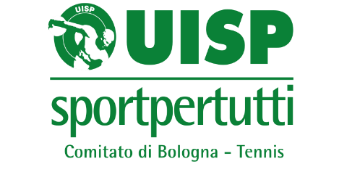 Città di BolognaALLE SOCIETA’ IN INDIRIZZOBologna 12 ottobre 20201° Fase del Campionato FEMMINILE a squadre di doppio “CITTA’ DI BOLOGNA 2020”.FINALE 1° - 2° POSTO TRA LE PRIME 2 CLASSIFICATE A CAMPO INVERTITO CON SOMMA PUNTEGGIO DELLA PARTITA GIOCATA NEL GIRONE. Finale 3°-4° POSTO TRA LA TERZA E LA QUARTA COME SOPRA..  RESPONSABILI:IMPORTANTE !!!Le iscrizioni vanno regolarizzate prima dell’inizio del torneo. Tutti i giocatori devono essere in possesso della tessera UISP 2020-21Il referto dell’incontro va inviato entro due giorni dalla squadra vincente alla UISP via e-mail mailto: tennis@uispbologna.it o foto al 3341041560 (Michele Contento)RISULTATI : SUL NOSTRO SITO WWW.UISPBOLOGNA.ITGIRONE UNICOGIRONE UNICOGIRONE UNICOGIRONE UNICOData/oraincontrorisultato1aSab. 24/10 h.14.30S.AGATA - RIOLA2-41aSab. 24/10 h.14.00CUS CUBo RECORD - CORTICELLA 2-4Data/oraincontrorisultato2aSab. 31/10 h.14.00CORTICELLA  - S.AGATA 2aDom.01/11 h.14.00RIOLA -  CUS CUBo RECORDData/oraincontrorisultato3aSab.07/11 h.14.00CORTICELLA - RIOLA3aSab.07/11 h.14.00CUS CUBo RECORD – S.AGATAsocietànometelefonoPuntiClass.RIOLAFari34713302112S.AGATA Barattini33858791840CORTICELLADondini32862519982CUS CUBo RECORDBagnarelli34791077320